Rapport PersonnelCahier de dev logiciel La commande à un peu changer suite à une modification de l’api (salle et ville sont devenu des int)Connexion 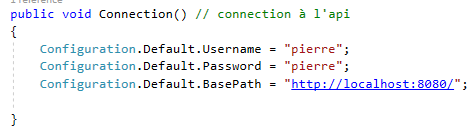 Occupation Aujourd’hui, semaine, mois, année d’une salle 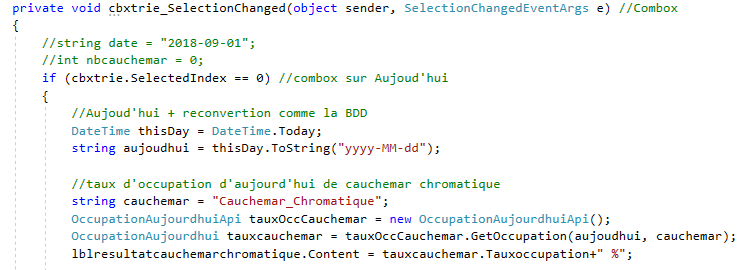 Occupation et moyen des avis d’une ville 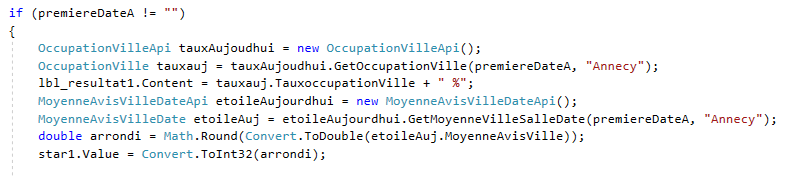 Utilisation de la ville entre 2 dates, moyen avis, moyen des horaires 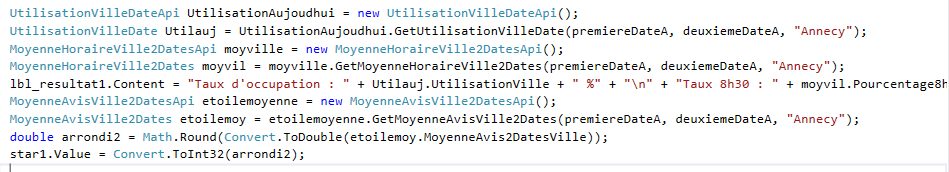 Occupation et moyen des avis d’une salle 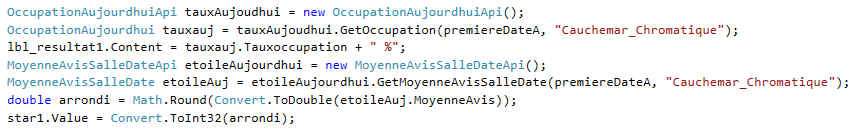 Utilisation de la salle entre 2 dates, moyen avis, moyen des horaires 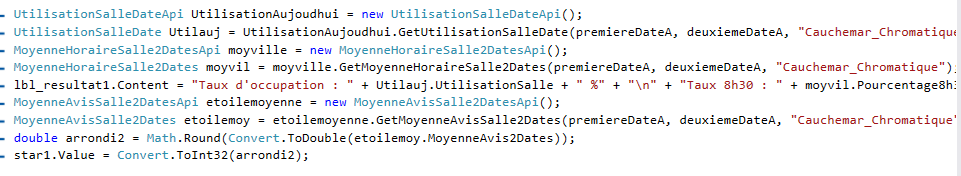 